平昌县涵水镇2022年度部门决算编制说明 目录公开时间：2023年10月 27日第一部分 部门概况	1一、部门职责	1二、机构设置	2第二部分 2022年度部门决算情况说明	2一、 收入支出决算总体情况说明	3二、 收入决算情况说明	3三、 支出决算情况说明	4四、财政拨款收入支出决算总体情况说明	4五、一般公共预算财政拨款支出决算情况说明	4六、一般公共预算财政拨款基本支出决算情况说明	8七、财政拨款“三公”经费支出决算情况说明	9八、政府性基金预算支出决算情况说明	10九、 国有资本经营预算支出决算情况说明	10十、 其他重要事项的情况说明	10第三部分 名词解释	13第四部分 附件	16第五部分 附表	30 一、收入支出决算总表	30 二、收入决算表	30 三、支出决算表	30四、财政拨款收入支出决算总表	30五、财政拨款支出决算明细表	30六、一般公共预算财政拨款支出决算表	30七、一般公共预算财政拨款支出决算明细表	30八、一般公共预算财政拨款基本支出决算表	30九、一般公共预算财政拨款项目支出决算表	30十、政府性基金预算财政拨款收入支出决算表	30十一、国有资本经营预算财政拨款收入支出决算表	30十二、国有资本经营预算财政拨款支出决算表	30十三、财政拨款“三公”经费支出决算表	30第一部分 部门概况一、基本职能及主要工作（一）主要职能（1）认真贯彻党的路线、方针、政策，执行本级人民代表大会的决议和上级国家行政机关的决定和命令，发布决定和命令。（2）执行本行政区域内的经济和社会发展计划、预算，管理本行政区域内的经济、教育、科学、文化、卫生、交通、水利、环境保护、林业、就业、扶贫、财政、民政、安全、司法行政、计划生育等行政工作。（3）维护社会秩序，保障公民的人身权利、民主权利和其他权利。（4）保护各种经济组织的合法权益。（5）指导村委会工作，认真作好接待群众的来信、来访工作，听取群众意见，解决困难，处理矛盾，办好群众的事。（6）承办上级人民政府交办的其他事项。（二）2022年重点工作完成情况。1、学习贯彻党的十九大精神，积极参与社会管理与创新。2、进一步加强和改进党性教育，切实增强班子和党员干部队伍建设。3、加强基层组织建设，切实增强基层党组织的凝聚力和战斗力。4、统筹抓好工、青、妇等群团组织工作。5、强化工作作风和党风廉政建设。二、机构设置涵水镇下属二级单位1个，其中行政单位1个。纳入平昌县涵水镇2022年度部门决算编制范围的二级预算单位包括：1.平昌县涵水镇人民政府第二部分2022年度部门决算情况说明收入支出决算总体情况说明2022年度收、支总计976.23万元。与2021年相比，收、支总计各减少2976.82万元，下降75.30%。主要变动原因是2022年涵水小学部门决算纳入县教科体局核算。（图1：收、支决算总计变动情况图）（柱状图）收入决算情况说明2022年本年收入合计976.23万元，其中：一般公共预算财政拨款收入828.21万元，占84.8%；政府性基金预算财政拨款收入148.02万元，占15.2%。	支出决算情况说明2022年本年支出合计976.23万元，其中：基本支出795.21万元，占81.5%；项目支出181.02万元，占18.5%。四、财政拨款收入支出决算总体情况说明2022年财政拨款收、支总计976.23万元。与2021年相比，财政拨款收、支总计各减少2976.82万元，下降75.30%。主要变动原因是2022年涵水小学部门决算纳入县教科体局核算。五、一般公共预算财政拨款支出决算情况说明（一）一般公共预算财政拨款支出决算总体情况2022年一般公共预算财政拨款支出828.21万元，占本年支出合计的84.8%。与2021年相比，一般公共预算财政拨款支出减少3117.69万元，下降79.01%。主要变动原因是2022年涵水小学部门决算纳入县教科体局核算。（二）一般公共预算财政拨款支出决算结构情况2022年一般公共预算财政拨款支出828.21万元，主要用于以下方面: 一般公共服务支出431.97万元，占52.2%；公共安全支出1.44万元，占0.2%；文化体育与传媒支出30.22万元，占3.6%；社会保障和就业支出63.88万元，占7.7%；卫生健康支出34.11万元，占4.1%；城乡社区支出14.43万元，占1.7%；农林水支出248.53万元，占30%；交通运输支出0.63万元，占0.1%；灾害防治及应急管理支出3万元，占0.4%。（三）一般公共预算财政拨款支出决算具体情况2022年一般公共预算支出决算数为828.21万元，完成预算100%。其中：1.一般公共服务（类）人大事务（款）其他人大事务支出（项）:支出决算为0.5万元，完成预算100%；一般公共服务（类）政协事务（款）其他政协事务支出（项）:支出决算为0.5万元，完成预算100%；一般公共服务（类）政府办公厅（室）及相关机构事务（款）行政运行（项）:支出决算为288.83万元，完成预算100%；一般公共服务（类）政府办公厅（室）及相关机构事务（款）事业运行（项）:支出决算为86.66万元，完成预算100%；一般公共服务（类）政府办公厅（室）及相关机构事务（款）一般行政管理事务（项）:支出决算为1万元，完成预算100%；一般公共服务（类）财政事务（款）事业运行（项）:支出决算为13.28万元，完成预算100%；一般公共服务（类）纪检监察事务（款）行政运行（项）:支出决算为26.47万元，完成预算100%；一般公共服务（类）市场监督管理事务（款）事业运行（项）:支出决算为14.73万元，完成预算100%。2.公共安全支出（类）其他公共安全支出（款）其他公共安全支出（项）：支出决算为1.44万元，完成预算100%。3.文化旅游体育与传媒支出（类）文化和旅游（款）其他文化和旅游支出（项）:支出决算为30.22万元，完成预算100%。4.社会保障和就业支出（类）人力资源和社会保障管理事务（款）社会保险经办机构（项）:支出决算为14.44万元，完成预算100%；社会保障和就业支出（类）行政事业单位养老支出（款）机关事业单位基本养老保险缴费支出（项）:支出决算为47.90万元，完成预算100%；社会保障和就业支出（类）其他社会保障和就业支出（款）其他社会保障和就业支出（项）:支出决算为1.54万元，完成预算100%。5.卫生健康支出（类）行政事业单位医疗（款）行政单位医疗（项）:支出决算为16.43万元，完成预算100%；卫生健康支出（类）行政事业单位医疗（款）事业单位医疗（项）:支出决算为13.21万元，完成预算100%；卫生健康支出（类）行政事业单位医疗（款）公务员医疗补助（项）:支出决算为4.47万元，完成预算100%。6.城乡社区支出（类）城乡社区环境卫生（款）城乡社区环境卫生（项）:支出决算为8万元，完成预算100%；乡社区支出（类）其他城乡社区支出（款）其他城乡社区支出（项）:支出决算为6.43万元，完成预算100%。7.农林水支出（类）农业（款）事业运行（项）:支出决算为51.36万元，完成预算100%；农林水支出（类）水利（款）其他水利支出（项）:支出决算为7.93万元，完成预算100%；农林水支出（类）巩固脱贫衔接乡村振兴（款）其他巩固脱贫衔接乡村振兴支出（项）:支出决算为2万元，完成预算100%；农林水支出（类）农村综合改革（款）对村民委员会和村党支部的补助（项）:支出决算为157.24万元，完成预算100%；农林水支出（类）农村综合改革（款）农村综合改革示范试点补助（项）:支出决算为30万元，完成预算100%。8.交通运输支出（类）公路水路运输（款）公路养护（项）:支出决算为0.63万元，完成预算100%。9.灾害防治及应急管理支出（类）应急管理事务（款）安全监管（项）:支出决算为3万元，完成预算100%。六、一般公共预算财政拨款基本支出决算情况说明	2022年一般公共预算财政拨款基本支出795.21万元，其中：人员经费664.04万元，主要包括：基本工资、津贴补贴、绩效工资、机关事业单位基本养老保险缴费、其他社会保障缴费、职工基本医疗保险缴费、公务员医疗补助缴费、生活补助、助学金、住房公积金。
　　公用经费131.17万元，主要包括：办公费、水费、电费、邮电费、差旅费、维修（护）费、会议费、培训费、公务接待费、劳务费、工会经费、其他交通费、其他商品和服务支出。七、“三公”经费财政拨款支出决算情况说明（一）“三公”经费财政拨款支出决算总体情况说明2022年“三公”经费财政拨款支出决算为0万元，完成预算100%；较上年减少1.23万元，下降100%。主要变动原因是涵水小学2022年决算数纳入了县教科体局核算，缩减支出，压缩开支。决算数与预算数持平。（二）“三公”经费财政拨款支出决算具体情况说明2022年“三公”经费财政拨款支出决算中，因公出国（境）费支出决算0万元，占0.00%；公务用车购置及运行维护费支出决算0万元，占0.00%；公务接待费支出决算0万元，占100%；具体情况如下：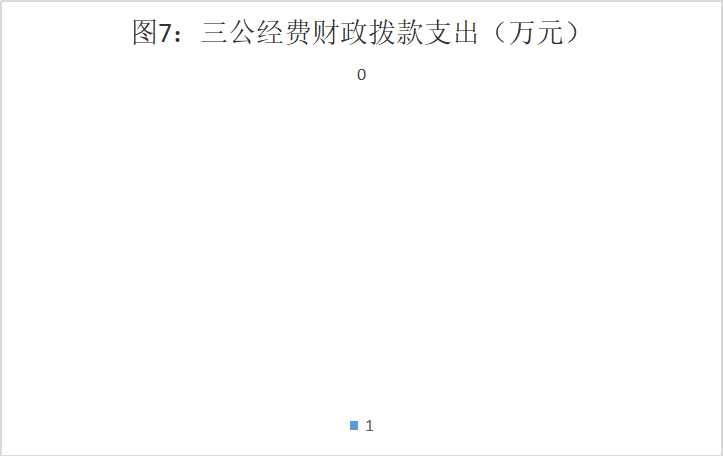 （图7：“三公”经费财政拨款支出结构）（饼状图）1.因公出国（境）经费支出0万元，因公出国（境）支出决算与2021年比较无变化。2.公务用车购置及运行维护费支出0万元, 公务用车购置及运行维护费支出决算与2021年比较无变化。公务用车运行维护费支出0万元。3.公务接待费支出0万元，完成预算100%。公务接待费支出决算比2021年减少1.23元，下降100%。主要原因是主要变动原因是涵水小学2022年决算纳入了县教科体局核算，严格按照接待标准接待、降低接待标准。其中：国内公务接待支出0万元，主要用于执行公务、开展业务活动开支的交通费、住宿费、用餐费等。国内公务接待0批次，0人次（不包括陪同人员），共计支出0万元。外事接待支出0万元，外事接待0批次，0人，共计支出0万元。八、政府性基金预算支出决算情况说明2022年政府性基金预算财政拨款支出148.02万元。九、国有资本经营预算支出决算情况说明2022年国有资本经营预算财政拨款支出0万元。十、其他重要事项的情况说明（一）机关运行经费支出情况2022年，涵水镇人民政府机关运行经费支出0万元，与2021年决算数持平。（二）政府采购支出情况2022年，涵水镇人民政府采购支出总额0万元，其中：政府采购货物支出0万元、政府采购工程支出0万元。（三）国有资产占有使用情况截至2022年12月31日，涵水镇人民政府共有车辆0辆。单价50万元以上通用设备0台（套），单价100万元以上专用设备0台（套）。（四）预算绩效管理情况。根据预算绩效管理要求，本部门（单位）在年初预算编制阶段，组织对农村公共运行维护及服务群众专项经费项目开展了预算事前绩效评估，对5个项目编制了绩效目标，预算执行过程中，选取1个项目开展绩效监控，年终执行完毕后，对1个项目开展了绩效目标完成情况自评。组织对2022年度一般公共预算、政府性基金预算、国有资本经营预算、社会保险基金预算以及资本资产、债券资金等全面开展绩效自评，形成平昌县涵水镇人民政府部门整体（含部门预算项目）绩效自评报告、2022年农村公共运行维护项目绩效自评报告，其中，平昌县涵水镇人民政府部门整体（含部门预算项目）绩效自评得分为96.5分，绩效自评综述：本部门按要求对2022年部门整体支出开展绩效自评，从评价情况来看一是保障了单位在职人员工资按时发放正常办公需求和村（居）两级的正常运转；二是完成上级领导交办的所有任务，保障了站所各项经费。2022年农村公共运行项目绩效自评得分为96分，绩效自评综述：本部门对农村公共运行维护项目进行绩效评价，从评价情况来看全面完成2022年的绩效目标，发展了政府的经济，改变了人居环境，促进了我镇的经济发展。绩效自评报告详见附件1《平昌县涵水镇人民政府2022年部门整体支出绩效评价报告》附件2《2022年农村公共运行维护项目支出绩效自评报告》名词解释1.一般公共预算拨款收入：指县级财政当年拨付的资金。2.一般公共服务支出（类)群众团体事务（款）行政运行（项）:指行政机关（包括实行公务员管理的事业单位）用于保障机构正常运行、开展日常工作的基本支出。3.一般公共服务支出（类）群众团体事务（款）机关服务（项）: 指行政机关工勤（包括实行公务员管理的事业单位）用于保障机构正常运行、开展日常工作的基本支出。4.一般公共服务支出（类）群众团体事务（款）事业运行（项）:指事业单位用于保障机构正常运行、开展日常工作的基本支出。5.一般公共服务支出（类）纪检监察事务（款）行政运行（项）:反映行政单位（包括实行公务员管理的事业单位）的基本支出。6.社会保障和就业支出（类）行政事业单位养老支出（款） 机关事业单位基本养老保险缴费支出（项）:指机关事业单位实施养老保险保险制度由单位缴纳的基本养老保险费支出。7. 社会保障和就业支出（类）行政事业单位养老支出（款）机关事业单位职业年金缴费支出（项）:反应机关事业单位实施养老保险保险制度由单位缴纳的职业年金支出。8. 社会保障和就业支出（类）行政事业单位养老支出（款）其他行政事业单位离退休养老支出（项）:反应其他用于行政事业单位离退休方面的支出。9. 住房保障支出（类）住房改革支出（款）住房公积金（项）:指行政事业单位按人力资源和社会保障部、财政部规定的基本工资和津贴补贴以及规定比例为职工缴纳的住房公积金。10.基本支出：指机构编制单位（包括实行公务员管理的事业单位登记管理局）为保障机构正常运转、完成日常工作任务而发生的人员支出和公用支出。11.项目支出：指在基本支出之外为完成特定行政任务和事业发展目标所发生的支出。12.“三公”经费：纳入县级财政预决算管理的“三公”经费，是指单位用财政拨款安排的因公出国（境）费、公务用车购置及运行费和公务接待费。其中，因公出国（境）费反映单位公务出国（境）的国际旅费、国外城市间交通费、住宿费、伙食费、培训费、公杂费等支出；公务用车购置及运行费反映单位公务用车车辆购置支出（含车辆购置税）及租用费、燃料费、维修费、过路过桥费、保险费、安全奖励费用等支出；公务接待费反映单位按规定开支的各类公务接待（含外宾接待）支出。13.机关运行经费：为保障机构编制单位（包括实行公务员管理的事业单位登记管理局）运行用于购买货物和服务的各项资金，包括办公及印刷费、邮电费、差旅费、会议费、福利费、日常维修费、专用材料及一般设备购置费、办公用房水电费、办公用房取暖费、办公用房物业管理费、公务用车运行维护费以及其他费用。第四部分 附件附件1平涵府〔2023〕100号            签发人：付君臣 平昌县涵水镇人民政府关于2022年部门整体支出绩效评价的报  告县财政局：根据平昌县财政局《关于开展2023年财政支出绩效评价工作的通知》（平财监绩〔2023〕3号）文件精神，涵水镇党委、党政府高度重视、精心部署、认真组织自评工作，现将2022年部门预算支出绩效评价报告如下：一、部门（单位）概况（一）机构组成。涵水镇距平昌县城35公里，辖3个行政村，3个社区居委会，46个社。幅圆面积40.9平方公里，耕地面积8900亩，总人口4856户18560人。内设会计核算中心、村镇建设服务中心、社会事业服务中心、农业综合服务中心、便民服务中心5个事业单位。（二）机构职能。（1）认真贯彻党的路线、方针、政策，执行本级人民代表大会的决议和上级国家行政机关的决定和命令，发布决定和命令。（2）执行本行政区域内的经济和社会发展计划、预算，管理本行政区域内的经济、教育、科学、文化、卫生、交通、水利、环境保护、林业、就业、扶贫、财政、民政、安全、司法行政、计划生育等行政工作。（3）维护社会秩序，保障公民的人身权利、民主权利和其他权利。（4）保护各种经济组织的合法权益。（5）指导村委会工作，认真作好接待群众的来信、来访工作，听取群众意见，解决困难，处理矛盾，办好群众的事。（6）承办上级人民政府交办的其他事项。（三）人员概况。截止2023年7于25日我镇编制人数59人，（其中行政编制25人、工勤编制2人、财政补助事业单位编制32人）；实有在职人数50人，（其中行政编制24人、工勤编制1人、财政补助事业单位编制25人）。二、部门财政资金收支情况（一）部门财政资金收入情况。2022年收入决算总额为976.23万元，其中：当年财政拨款收入976.23万元，无事业收入，无上年结转收入。（二）部门财政资金支出情况。2022年支出决算总额为976.23万元。其中一般公共服务支出431.97万元、公共安全支出1.44万元、文化体育与传媒支出30.22万元、社会保障和就业支出63.88万元、卫生健康支出34.11万元、城乡社区支出162.45万元、农林水支出248.53万元、交通运输支出0.63万元、灾害防治及应急管理支出3万元。年末结转和结余无余额。三、部门财政支出管理情况（一）制度建设情况（1） 强化制度执行。切实做好厉行节约工作，全面落实各项管理制度要求，努力降低行政成本。严格公务接待费、差旅费、会议费和培训费审核审批程序，一事一审批，会议费和培训费严格按年初计划和制度规定的标准执行。各项费用严格履行“一单五签”程序，“三公”经费严格控制在预算范围之内。（2）加强内部控制。我镇历来重视单位内部管理制度建设及监督，加强财务管理，强化财务监督，增强法纪观念，遵守规章制度。为保证财务管理工作规范有序进行，2022年我们修改完善了相关财务管理的制度、规定，成立了财务监督小组，加强内部控制和监督。对各项资金的管理、经费收支审批等均做了明确规定，正确组织资金的调度和使用，项目工程债权债务及时结算、结清。（二）绩效目标管理情况（1）预算编制的科学性和合理性。我镇年初预算的编制是根据县财政局下发的编报口径，结合我镇职能职责和全年绩效目标进行编制的，其预算的编制较为科学、合理。
　 （2）绩效目标合理性。我镇绩效目标管理严格按绩效目标符合国家法律法规、国民经济和社会发展总体规划。（3）绩效目标填报的完整性和可行性。我镇向上级争取的项目，均根据继续目标进行编制、申报，其绩效目标填报完整，绩效指标设置清晰、可衡量、操作性强，按项目实施方案有序实施。
　 （4）绩效目标过程监控的规范性和长效性。我镇通过制定的财政资金管理办法、内部财务管理制度，会计核算制度等管理制度，对绩效目标过程实施有效监控，达到了规范性和长效性。
　 （5）绩效评价的客观性和公正性。由于部门支出绩效评价指标体系个别单位不一定适应，评价结果无法保证绝对的公正。（三）综合管理情况（1）2022年我镇对政府性债务实行专人专账管理，做到不随意负债；政府采购严格按照《四川省政府集中采购目录》限额内进行集中采购并经县财政局采管办备案，严格依照政府采购法和实施条例规定的方式进行采购；建立了健全的资产管理制度，依法设置资产管理账簿，及时准确无误的将资产登记入账，做到账实相符。            （2）严格执行“厉行节约，反对浪费”的规定，严格控制三公经费支出，2022年支出差旅费29.95万元，会议费0万元，培训费0万元，公务接待费0万元，较2021年增加0.77万元，增加2.5%，主要是由于政府职工增加2名，差旅费增加；严格按照时间节点对2023年预算及2022年决算在政府网站上进行公开公示；严格按照《会计法》和国家统一会计制度的规定进行会计核算，按规定设置会计科目，建立会计账册，以实际发生的经济业务为依据，确保会计信息的合法性、真实性、完整性。（四）综合绩效情况我镇执行《四川省省级财政专项资金绩效分配管理暂行办法》实行绩效分配情况如下：实行专款专用、专项考核、立项申报、民主决策、严格监督等。项目资金的管理情况项目资金的管理严格按会计法及现金管理条例执行，对各项工程款的支付实行银行直付第三方（劳务方），严禁现金支付并建立了各项管理制度。（3）绩效目标完成情况我镇将政府各职能部门与中心一并纳入统一考核，制定了明确管理考核办法和项目实施原则及预期效益目标。科学的管理办法，严格的考核程序，其结果在综合管理上的表现为2022年预算完成率达到100%。通过公示和测评，人民群众认可率达95%以上。四、评价结论（1）预算执行方面。支出总额控制在预算总额以内；
　 （2）预算管理方面。制度执行总体较为有效，仍需进一步强化，资金使用管理需进一步加强。
　 （3）资产管理方面。建立了资产管理制度，定期进行了盘点和资产清理，总体执行较好。（二）存在问题。（1）预算编制工作有待细化。预算编制不够明确和细化，预算编制的合理性需要提高，预算执行力度还要进一步加强。（2）因单位全额编制人员少导致经费不足，日常公用经费不足、与实际支出相差较大。（3）公用经费控制有一定难度，基本为刚性支出。（三）改进建议。（1）对各项常规性工作进行量化，以此作为人员经费和公用经费使用的基础，提高资金使用效率。（2）加强预算管理和绩效管理业务培训，实现预算编制更加合理，提高预算的可执行性。（3）对突发事件进行估计，预算一部分资金。（4）年初及时制定全年预算和绩效目标，年末及时评价预算执行及绩效目标实现情况，及时按照要求公开公示。附表：部门预算项目支出绩效自评表（2022年度）附件2平昌县涵水镇人民政府关于2022年项目支出绩效自评的报告一、项目概况（一）项目基本情况涵水镇人民政府辖3个行政村居（涉改前6个村），46个村民小组，根据《四川省人民政府办公厅关于印发四川省农村公共服务运行维护机制建设示范试点实施方案的通知》（川办函〔2010〕291号）文件要求，按照《平昌县农村公共服务运行维护机制建设示范试点实施方案》，完成2022年农村基础设施和环境项目类的运行维护，农业生产服务类项目的运行维护，农村生活服务类项目的运行维护，农村社会管理类项目的运行维护。（二）项目绩效目标争取完成以下目标：目标1是完成2022年改前6个村道路维护，共189公里。目标2是完成2022年改前6个村610个村堰沟整治，共99公里。目标4是完成2022年改前6村动植物疫病防治30次。目标5是完成2022年改前6个村文体健身活动15次。目标6是完成2022年改前6个村治安保卫工作。二、项目资金申报及使用情况（一）项目资金申报及批复情况2022年农村公共服务运行经费计划申报资金30万元，批复资金30万元，实际到位资金30万元，总共支出资金30万元。符合资金管理办法等相关规定。（二）资金计划、到位及使用情况1.资金计划及到位该项目实际到位资金30万元。2.资金使用资金绩效分配情况执行《四川省省级财政专项资金绩效分配管理暂行办法》，截止2022年12月31日执行了30万元，执行率达100%。资金使用是专款专用、专项考核、立项申报、民主决策、严格监督等。（三）项目财务管理情况按照每村5万元预算，共6个村，全镇合计30万元。建设项目经费采取直接支付形式，按工程进度严格按照项目资金管理办法对资金进行计划申请、划拨、使用，及时、规范对收支进行账务处理和会计核算。三、项目实施及管理情况为进一步加强项目管理及资金监督，切实维护老百姓的利益，保障资金合理使用，按照县级财政要求，我镇成立了以镇长为组长，党委副书记为副组长，镇财政所及农业综合服务中心相关人员为成员的农村公共运行维护机制建设领导小组，按照上级要求，认真落实此项工作，将资金全额用于该项目。四、目标及绩效完成情况	（一）目标任务完成情况完成2022年改前6个村道路维护，共189公里；完成2022年改前6个村环境整治，共40平方公里；完成2022年改前6个村堰沟整治，共100公里；完成2022年改前6村动植物疫病防治30次；完成2022年改前6个村文体健身活动20次；完成2022年改前6个村治安保卫工作。（二）项目效益情况全面完成上级交办的各项任务，全面提高人民群众的满意度。促进的全办事处的社会发展。五、存在的问题农村基础设施薄弱，项目资金整合力度不够，到村项目较为分散，难以综合投入；预算执行中经费偏低，导致资金严重缺乏。 六、相关建议运行维护资金涉及面广，需维护的内容较多，项目资金显得不足，为更好的进行维护工作，建议提高村级公共运行维护项目补助额度。第五部分 附表一、收入支出决算总表二、收入决算表三、支出决算表四、财政拨款收入支出决算总表五、财政拨款支出决算明细表六、一般公共预算财政拨款支出决算表七、一般公共预算财政拨款支出决算明细表八、一般公共预算财政拨款基本支出决算表九、一般公共预算财政拨款项目支出决算表十、政府性基金预算财政拨款收入支出决算表十一、国有资本经营预算财政拨款收入支出决算表十二、国有资本经营预算财政拨款支出决算表十三、财政拨款“三公”经费支出决算表部门预算项目支出绩效自评表（2022年度）部门预算项目支出绩效自评表（2022年度）部门预算项目支出绩效自评表（2022年度）部门预算项目支出绩效自评表（2022年度）部门预算项目支出绩效自评表（2022年度）部门预算项目支出绩效自评表（2022年度）部门预算项目支出绩效自评表（2022年度）部门预算项目支出绩效自评表（2022年度）部门预算项目支出绩效自评表（2022年度）部门预算项目支出绩效自评表（2022年度）部门预算项目支出绩效自评表（2022年度）部门预算项目支出绩效自评表（2022年度）部门预算项目支出绩效自评表（2022年度）项目名称项目名称51192322T000004897005-农村公共运行维护及服务群众专项经费51192322T000004897005-农村公共运行维护及服务群众专项经费51192322T000004897005-农村公共运行维护及服务群众专项经费51192322T000004897005-农村公共运行维护及服务群众专项经费51192322T000004897005-农村公共运行维护及服务群众专项经费51192322T000004897005-农村公共运行维护及服务群众专项经费51192322T000004897005-农村公共运行维护及服务群众专项经费51192322T000004897005-农村公共运行维护及服务群众专项经费51192322T000004897005-农村公共运行维护及服务群众专项经费51192322T000004897005-农村公共运行维护及服务群众专项经费51192322T000004897005-农村公共运行维护及服务群众专项经费主管部门主管部门平昌县涵水镇人民政府部门平昌县涵水镇人民政府部门平昌县涵水镇人民政府部门平昌县涵水镇人民政府部门平昌县涵水镇人民政府部门实施单位 （盖章）实施单位 （盖章）平昌县涵水镇人民政府平昌县涵水镇人民政府平昌县涵水镇人民政府平昌县涵水镇人民政府项目基本情况1.项目年度目标完成情况项目年度目标项目年度目标项目年度目标项目年度目标项目年度目标年度目标完成情况年度目标完成情况年度目标完成情况年度目标完成情况年度目标完成情况年度目标完成情况项目基本情况1.项目年度目标完成情况完成6个村村道路维护、村环境卫生整治、动植物疫病防治、村文体建设活动完成6个村村道路维护、村环境卫生整治、动植物疫病防治、村文体建设活动完成6个村村道路维护、村环境卫生整治、动植物疫病防治、村文体建设活动完成6个村村道路维护、村环境卫生整治、动植物疫病防治、村文体建设活动完成6个村村道路维护、村环境卫生整治、动植物疫病防治、村文体建设活动完成了6个村村道路维护、村环境卫生整治、动植物疫病防治、村文体建设活动完成了6个村村道路维护、村环境卫生整治、动植物疫病防治、村文体建设活动完成了6个村村道路维护、村环境卫生整治、动植物疫病防治、村文体建设活动完成了6个村村道路维护、村环境卫生整治、动植物疫病防治、村文体建设活动完成了6个村村道路维护、村环境卫生整治、动植物疫病防治、村文体建设活动完成了6个村村道路维护、村环境卫生整治、动植物疫病防治、村文体建设活动项目基本情况2.项目实施内容及过程概述　村道路维护、村环境卫生整治、动植物疫病防治、村文体建设活动　村道路维护、村环境卫生整治、动植物疫病防治、村文体建设活动　村道路维护、村环境卫生整治、动植物疫病防治、村文体建设活动　村道路维护、村环境卫生整治、动植物疫病防治、村文体建设活动　村道路维护、村环境卫生整治、动植物疫病防治、村文体建设活动　村道路维护、村环境卫生整治、动植物疫病防治、村文体建设活动　村道路维护、村环境卫生整治、动植物疫病防治、村文体建设活动　村道路维护、村环境卫生整治、动植物疫病防治、村文体建设活动　村道路维护、村环境卫生整治、动植物疫病防治、村文体建设活动　村道路维护、村环境卫生整治、动植物疫病防治、村文体建设活动　村道路维护、村环境卫生整治、动植物疫病防治、村文体建设活动预算执行情况（10分）年度预算数（万元）年初预算调整后预算数预算执行数预算执行数预算执行数预算执行数预算执行率预算执行率权重得分原因预算执行情况（10分）总额30.0030.0030.0030.0030.0030.00100.00%100.00%1010　预算执行情况（10分）其中：财政资金30.0030.0030.0030.0030.0030.00100.00%100.00%//预算执行情况（10分）财政专户管理资金0.000.000.000.000.000.000.00%0.00%//预算执行情况（10分）单位资金0.000.000.000.000.000.000.00%0.00%//预算执行情况（10分）其他资金//绩效指标（90分）一级指标二级指标三级指标指标性质指标值度量单位度量单位完成值完成值权重得分未完成原因分析绩效指标（90分）产出指标数量指标治安保卫宣传培训人次≥102人/次人/次　102　1021010　绩效指标（90分）产出指标数量指标村道路维护公里≥17.5公里公里18181010　绩效指标（90分）产出指标质量指标运行维护覆盖率≥97%%97　97　2020　绩效指标（90分）产出指标时效指标完成时间定性优良中低差　按时完成　按时完成10　10绩效指标（90分）产出指标成本指标农村公共服务运行维护成本＝50000元/村年元/村年50000　50000　1010　绩效指标（90分）效益指标社会效益指标提高村民生活质量定性高中低有效提高　有效提高　1010　绩效指标（90分）效益指标生态效益指标改善村民居住环境定性好坏有效改善　有效改善　1010　绩效指标（90分）满意度指标服务对象满意度指标村民满意度≥98%%98%　98%　1010　合计合计合计合计合计合计合计合计合计合计100100　评价结论自评得分100分，各村完成村道路维护、村环境卫生整治、动植物疫病防治、村文体建设活动自评得分100分，各村完成村道路维护、村环境卫生整治、动植物疫病防治、村文体建设活动自评得分100分，各村完成村道路维护、村环境卫生整治、动植物疫病防治、村文体建设活动自评得分100分，各村完成村道路维护、村环境卫生整治、动植物疫病防治、村文体建设活动自评得分100分，各村完成村道路维护、村环境卫生整治、动植物疫病防治、村文体建设活动自评得分100分，各村完成村道路维护、村环境卫生整治、动植物疫病防治、村文体建设活动自评得分100分，各村完成村道路维护、村环境卫生整治、动植物疫病防治、村文体建设活动自评得分100分，各村完成村道路维护、村环境卫生整治、动植物疫病防治、村文体建设活动自评得分100分，各村完成村道路维护、村环境卫生整治、动植物疫病防治、村文体建设活动自评得分100分，各村完成村道路维护、村环境卫生整治、动植物疫病防治、村文体建设活动自评得分100分，各村完成村道路维护、村环境卫生整治、动植物疫病防治、村文体建设活动自评得分100分，各村完成村道路维护、村环境卫生整治、动植物疫病防治、村文体建设活动存在问题无无无无无无无无无无无无改进措施无无无无无无无无无无无无部门预算项目支出绩效自评表（2022年度）部门预算项目支出绩效自评表（2022年度）部门预算项目支出绩效自评表（2022年度）部门预算项目支出绩效自评表（2022年度）部门预算项目支出绩效自评表（2022年度）部门预算项目支出绩效自评表（2022年度）部门预算项目支出绩效自评表（2022年度）部门预算项目支出绩效自评表（2022年度）部门预算项目支出绩效自评表（2022年度）部门预算项目支出绩效自评表（2022年度）部门预算项目支出绩效自评表（2022年度）项目名称项目名称51192321R000000050582-乡镇行政及机关工勤工资51192321R000000050582-乡镇行政及机关工勤工资51192321R000000050582-乡镇行政及机关工勤工资51192321R000000050582-乡镇行政及机关工勤工资51192321R000000050582-乡镇行政及机关工勤工资51192321R000000050582-乡镇行政及机关工勤工资51192321R000000050582-乡镇行政及机关工勤工资51192321R000000050582-乡镇行政及机关工勤工资51192321R000000050582-乡镇行政及机关工勤工资主管部门主管部门平昌县涵水镇人民政府部门平昌县涵水镇人民政府部门平昌县涵水镇人民政府部门平昌县涵水镇人民政府部门平昌县涵水镇人民政府部门实施单位 （盖章）平昌县涵水镇人民政府平昌县涵水镇人民政府平昌县涵水镇人民政府项目基本情况1.项目年度目标完成情况项目年度目标项目年度目标项目年度目标项目年度目标项目年度目标年度目标完成情况年度目标完成情况年度目标完成情况年度目标完成情况项目基本情况1.项目年度目标完成情况完成2022年行政及机关工勤人员工资发放完成2022年行政及机关工勤人员工资发放完成2022年行政及机关工勤人员工资发放完成2022年行政及机关工勤人员工资发放完成2022年行政及机关工勤人员工资发放完成了2022年行政及机关工勤人员工资发放完成了2022年行政及机关工勤人员工资发放完成了2022年行政及机关工勤人员工资发放完成了2022年行政及机关工勤人员工资发放项目基本情况2.项目实施内容及过程概述　按月发放2022年行政及机关工勤人员工资　按月发放2022年行政及机关工勤人员工资　按月发放2022年行政及机关工勤人员工资　按月发放2022年行政及机关工勤人员工资　按月发放2022年行政及机关工勤人员工资　按月发放2022年行政及机关工勤人员工资　按月发放2022年行政及机关工勤人员工资　按月发放2022年行政及机关工勤人员工资　按月发放2022年行政及机关工勤人员工资预算执行情况（10分）年度预算数（万元）年初预算调整后预算数预算执行数预算执行数预算执行数预算执行率权重得分原因预算执行情况（10分）总额151.11179.30179.30179.30179.30100.00%1010　本年有新增人员预算执行情况（10分）其中：财政资金151.11179.30179.30179.30179.30100.00%//本年有新增人员预算执行情况（10分）财政专户管理资金0.000.000.000.000.000.00%//本年有新增人员预算执行情况（10分）单位资金0.000.000.000.000.000.00%//本年有新增人员预算执行情况（10分）其他资金//本年有新增人员绩效指标（90分）一级指标二级指标三级指标指标性质指标值度量单位完成值权重得分未完成原因分析绩效指标（90分）产出指标数量指标发放（缴纳）覆盖率＝100%100　6060绩效指标（90分）效益指标社会效益指标足额保障率（参保率）＝100%100　3030　合计合计合计合计合计合计合计合计100100评价结论自评得分100分，按月发放2022年行政及机关工勤人员工资自评得分100分，按月发放2022年行政及机关工勤人员工资自评得分100分，按月发放2022年行政及机关工勤人员工资自评得分100分，按月发放2022年行政及机关工勤人员工资自评得分100分，按月发放2022年行政及机关工勤人员工资自评得分100分，按月发放2022年行政及机关工勤人员工资自评得分100分，按月发放2022年行政及机关工勤人员工资自评得分100分，按月发放2022年行政及机关工勤人员工资自评得分100分，按月发放2022年行政及机关工勤人员工资自评得分100分，按月发放2022年行政及机关工勤人员工资存在问题无无无无无无无无无无改进措施无无无无无无无无无无部门预算项目支出绩效自评表（2022年度）部门预算项目支出绩效自评表（2022年度）部门预算项目支出绩效自评表（2022年度）部门预算项目支出绩效自评表（2022年度）部门预算项目支出绩效自评表（2022年度）部门预算项目支出绩效自评表（2022年度）部门预算项目支出绩效自评表（2022年度）部门预算项目支出绩效自评表（2022年度）部门预算项目支出绩效自评表（2022年度）部门预算项目支出绩效自评表（2022年度）部门预算项目支出绩效自评表（2022年度）项目名称项目名称51192322R000006474157-2022年基础绩效奖51192322R000006474157-2022年基础绩效奖51192322R000006474157-2022年基础绩效奖51192322R000006474157-2022年基础绩效奖51192322R000006474157-2022年基础绩效奖51192322R000006474157-2022年基础绩效奖51192322R000006474157-2022年基础绩效奖51192322R000006474157-2022年基础绩效奖51192322R000006474157-2022年基础绩效奖主管部门主管部门平昌县涵水镇人民政府部门平昌县涵水镇人民政府部门平昌县涵水镇人民政府部门平昌县涵水镇人民政府部门平昌县涵水镇人民政府部门实施单位 （盖章）平昌县涵水镇人民政府平昌县涵水镇人民政府平昌县涵水镇人民政府项目基本情况1.项目年度目标完成情况项目年度目标项目年度目标项目年度目标项目年度目标项目年度目标年度目标完成情况年度目标完成情况年度目标完成情况年度目标完成情况项目基本情况1.项目年度目标完成情况　完成2022年单位职工基础绩效奖发放　完成2022年单位职工基础绩效奖发放　完成2022年单位职工基础绩效奖发放　完成2022年单位职工基础绩效奖发放　完成2022年单位职工基础绩效奖发放完成了2022年单位职工基础绩效奖发放完成了2022年单位职工基础绩效奖发放完成了2022年单位职工基础绩效奖发放完成了2022年单位职工基础绩效奖发放项目基本情况2.项目实施内容及过程概述　按季足额发放2022年单位职工基础绩效奖　按季足额发放2022年单位职工基础绩效奖　按季足额发放2022年单位职工基础绩效奖　按季足额发放2022年单位职工基础绩效奖　按季足额发放2022年单位职工基础绩效奖　按季足额发放2022年单位职工基础绩效奖　按季足额发放2022年单位职工基础绩效奖　按季足额发放2022年单位职工基础绩效奖　按季足额发放2022年单位职工基础绩效奖预算执行情况（10分）年度预算数（万元）年初预算调整后预算数预算执行数预算执行数预算执行数预算执行率权重得分原因预算执行情况（10分）总额0.0065.2965.2965.2965.29100.00%1010　年初未纳入预算，年中追加预算执行情况（10分）其中：财政资金0.0065.2965.2965.2965.29100.00%//年初未纳入预算，年中追加预算执行情况（10分）财政专户管理资金0.000.000.000.000.000.00%//年初未纳入预算，年中追加预算执行情况（10分）单位资金0.000.000.000.000.000.00%//年初未纳入预算，年中追加预算执行情况（10分）其他资金//年初未纳入预算，年中追加一级指标二级指标三级指标指标性质指标值度量单位完成值权重得分未完成原因分析产出指标数量指标科目调整次数≤10次　022.5　22.5产出指标数量指标足额保障率＝100%100　22.522.5　产出指标时效指标按时发放率＝100%100　22.5　22.5效益指标经济效益指标结余率（计算方法为：结余数/预算数）≤5%　022.522.5　合计合计合计合计合计合计合计合计100　100评价结论自评得分100分，按季足额发放2022年单位职工基础绩效奖自评得分100分，按季足额发放2022年单位职工基础绩效奖自评得分100分，按季足额发放2022年单位职工基础绩效奖自评得分100分，按季足额发放2022年单位职工基础绩效奖自评得分100分，按季足额发放2022年单位职工基础绩效奖自评得分100分，按季足额发放2022年单位职工基础绩效奖自评得分100分，按季足额发放2022年单位职工基础绩效奖自评得分100分，按季足额发放2022年单位职工基础绩效奖自评得分100分，按季足额发放2022年单位职工基础绩效奖自评得分100分，按季足额发放2022年单位职工基础绩效奖存在问题无无无无无无无无无无改进措施无无无无无无无无无无部门预算项目支出绩效自评表（2022年度）部门预算项目支出绩效自评表（2022年度）部门预算项目支出绩效自评表（2022年度）部门预算项目支出绩效自评表（2022年度）部门预算项目支出绩效自评表（2022年度）部门预算项目支出绩效自评表（2022年度）部门预算项目支出绩效自评表（2022年度）部门预算项目支出绩效自评表（2022年度）部门预算项目支出绩效自评表（2022年度）部门预算项目支出绩效自评表（2022年度）部门预算项目支出绩效自评表（2022年度）部门预算项目支出绩效自评表（2022年度）部门预算项目支出绩效自评表（2022年度）部门预算项目支出绩效自评表（2022年度）项目名称项目名称项目名称51192323T000008065851-乡村振兴基础设施建设51192323T000008065851-乡村振兴基础设施建设51192323T000008065851-乡村振兴基础设施建设51192323T000008065851-乡村振兴基础设施建设51192323T000008065851-乡村振兴基础设施建设51192323T000008065851-乡村振兴基础设施建设51192323T000008065851-乡村振兴基础设施建设51192323T000008065851-乡村振兴基础设施建设51192323T000008065851-乡村振兴基础设施建设51192323T000008065851-乡村振兴基础设施建设51192323T000008065851-乡村振兴基础设施建设主管部门主管部门主管部门平昌县涵水镇人民政府部门平昌县涵水镇人民政府部门平昌县涵水镇人民政府部门平昌县涵水镇人民政府部门平昌县涵水镇人民政府部门平昌县涵水镇人民政府部门实施单位 （盖章）实施单位 （盖章）平昌县涵水镇人民政府平昌县涵水镇人民政府平昌县涵水镇人民政府项目基本情况1.项目年度目标完成情况1.项目年度目标完成情况项目年度目标项目年度目标项目年度目标项目年度目标项目年度目标项目年度目标年度目标完成情况年度目标完成情况年度目标完成情况年度目标完成情况年度目标完成情况项目基本情况1.项目年度目标完成情况1.项目年度目标完成情况　完善农村公路社道路硬化3.5公路；切实解决群众出行难的问题，明显改善落后的交通运输状况　完善农村公路社道路硬化3.5公路；切实解决群众出行难的问题，明显改善落后的交通运输状况　完善农村公路社道路硬化3.5公路；切实解决群众出行难的问题，明显改善落后的交通运输状况　完善农村公路社道路硬化3.5公路；切实解决群众出行难的问题，明显改善落后的交通运输状况　完善农村公路社道路硬化3.5公路；切实解决群众出行难的问题，明显改善落后的交通运输状况　完善农村公路社道路硬化3.5公路；切实解决群众出行难的问题，明显改善落后的交通运输状况完善了农村公路社道路硬化3.5公路；切实解决群众出行难的问题，明显改善落后的交通运输状况完善了农村公路社道路硬化3.5公路；切实解决群众出行难的问题，明显改善落后的交通运输状况完善了农村公路社道路硬化3.5公路；切实解决群众出行难的问题，明显改善落后的交通运输状况完善了农村公路社道路硬化3.5公路；切实解决群众出行难的问题，明显改善落后的交通运输状况完善了农村公路社道路硬化3.5公路；切实解决群众出行难的问题，明显改善落后的交通运输状况项目基本情况2.项目实施内容及过程概述2.项目实施内容及过程概述　道路硬化3.5公路　道路硬化3.5公路　道路硬化3.5公路　道路硬化3.5公路　道路硬化3.5公路　道路硬化3.5公路　道路硬化3.5公路　道路硬化3.5公路　道路硬化3.5公路　道路硬化3.5公路　道路硬化3.5公路预算执行情况（10分）年度预算数（万元）年度预算数（万元）年初预算调整后预算数预算执行数预算执行数预算执行数预算执行率预算执行率权重权重得分原因预算执行情况（10分）总额总额0.00148.02148.02148.02148.02100.00%100.00%1010　10年中追加村道路建设资金预算执行情况（10分）其中：财政资金其中：财政资金0.00148.02148.02148.02148.02100.00%100.00%///年中追加村道路建设资金预算执行情况（10分）财政专户管理资金财政专户管理资金0.000.000.000.000.000.00%0.00%///年中追加村道路建设资金预算执行情况（10分）单位资金单位资金0.000.000.000.000.000.00%0.00%///年中追加村道路建设资金预算执行情况（10分）其他资金其他资金///年中追加村道路建设资金绩效指标（90分）一级指标一级指标二级指标三级指标指标性质指标值度量单位完成值完成值权重权重得分未完成原因分析绩效指标（90分）产出指标产出指标数量指标海峰村新建道路硬化3.5公里≥　3.5公里3.53.5101010绩效指标（90分）产出指标产出指标质量指标海峰村新建道路硬化验收合格率＝　100%100100101010绩效指标（90分）产出指标产出指标时效指标开工时间定性　2022年3月年2022年3月2022年3月101010绩效指标（90分）产出指标产出指标时效指标完工时间定性　2022年9月份年2022年9月份2022年9月份101010绩效指标（90分）效益指标效益指标社会效益指标客车通行率≥　98%9898101010绩效指标（90分）效益指标效益指标社会效益指标居民出行时间≥　0.5小时0.60.6101010绩效指标（90分）效益指标效益指标社会效益指标受益群众＝　1400人14001400101010绩效指标（90分）满意度指标满意度指标服务对象满意度指标受益群众满意度≥　98%9898101010绩效指标（90分）成本指标成本指标经济成本指标道路补助标准＝　50万元/公里5050101010合计合计合计合计合计合计合计合计合计合计100100100评价结论评价结论自评得分100分，道路硬化3.5公路，方便群众出行 自评得分100分，道路硬化3.5公路，方便群众出行 自评得分100分，道路硬化3.5公路，方便群众出行 自评得分100分，道路硬化3.5公路，方便群众出行 自评得分100分，道路硬化3.5公路，方便群众出行 自评得分100分，道路硬化3.5公路，方便群众出行 自评得分100分，道路硬化3.5公路，方便群众出行 自评得分100分，道路硬化3.5公路，方便群众出行 自评得分100分，道路硬化3.5公路，方便群众出行 自评得分100分，道路硬化3.5公路，方便群众出行 自评得分100分，道路硬化3.5公路，方便群众出行 自评得分100分，道路硬化3.5公路，方便群众出行 存在问题存在问题无无无无无无无无无无无无改进措施改进措施无无无无无无无无无无无无